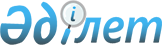 Об утверждении Правил формирования и ведения Государственного реестра объектов национального культурного достоянияПриказ Министра культуры и спорта Республики Казахстан от 27 марта 2015 года № 112. Зарегистрирован в Министерстве юстиции Республики Казахстан 6 мая 2015 года № 10967.
      Сноска. Заголовок - в редакции приказа Министра культуры и информации РК от 24.06.2024 № 265-НҚ (вводится в действие по истечении десяти календарных дней после дня его первого официального опубликования).
      В соответствии с подпунктом 21-1) статьи 7 Закона Республики Казахстан "О культуре", ПРИКАЗЫВАЮ:
      Сноска. Преамбула - в редакции приказа и.о. Министра культуры и спорта РК от 19.12.2022 № 369 (вводится в действие по истечении десяти календарных дней после дня его первого официального опубликования).


      1. Утвердить прилагаемые Правила формирования и ведения Государственного реестра объектов национального культурного достояния.
      Сноска. Пункт 1 - в редакции приказа Министра культуры и информации РК от 24.06.2024 № 265-НҚ (вводится в действие по истечении десяти календарных дней после дня его первого официального опубликования).


      2. Департаменту по делам культуры и искусства Министерства культуры и спорта Республики Казахстан в установленном законодательством порядке обеспечить:
      1) государственную регистрацию настоящего приказа в Министерстве юстиции Республики Казахстан;
      2) в течение десяти календарных дней после государственной регистрации настоящего приказа его направление на официальное опубликование в периодических печатных изданиях и в информационно-правовой системе "Әділет";
      3) размещение настоящего приказа на интернет-ресурсе Министерства культуры и спорта Республики Казахстан после его официального опубликования;
      4) представление в Департамент юридической службы Министерства культуры и спорта Республики Казахстан сведений об исполнении мероприятий, предусмотренных настоящим пунктом в течение десяти рабочих дней со дня исполнения мероприятий.
      3. Контроль за исполнением настоящего приказа возложить на вице-министра культуры и спорта Республики Казахстан Г. Ахмедьярова.
      4. Настоящий приказ вводится в действие по истечении десяти календарных дней после дня его первого официального опубликования. Правила формирования и ведения Государственного реестра объектов национального культурного достояния Глава 1. Общие положения
      Сноска. Правила - в редакции приказа Министра культуры и информации РК от 24.06.2024 № 265-НҚ (вводится в действие по истечении десяти календарных дней после дня его первого официального опубликования).
      1. Настоящие Правила формирования и ведения Государственного реестра объектов национального культурного достояния (далее – Правила) определяют порядок формирования и ведения Государственного реестра объектов национального культурного достояния (далее – Государственный реестр).
      2. Государственный реестр ведется с целью сохранения объектов национального культурного достояния (далее – ОНКД) и придания им особого значения.
      3. В Государственный реестр вносятся сведения об ОНКД, имеющих особое значение для истории и культуры страны (далее – сведения об ОНКД). Глава 2. Порядок формирования и ведения Государственного реестра
      4. Государственный реестр ведется уполномоченным органом в области культуры (далее – уполномоченный орган) на казахском и русском языках, на бумажном и электронном носителях по форме, согласно приложению к настоящим Правилам.
      5. В Государственный реестр вносятся сведения об ОНКД, поступивших от физических и юридических лиц, занимающиеся изучением культурных ценностей, по форме, согласно приложению к настоящим Правилам.
      6. По мере выявления новых объектов и предметов ОНКД физическими и юридическими лицами, занимающихся изучением культурных ценностей, в уполномоченный орган предоставляется информация с необходимыми сведениями.
      7. Для формирования Государственного реестра уполномоченный орган не менее чем за 30 (тридцать) календарных дней до начала приема заявок публикует соответствующую информацию на своем Интернет-ресурсе.
      8. Сведения об ОНКД, предоставляемые физическими и юридическими лицами, занимающихся изучением культурных ценностей включают:
      1) полное наименование ОНКД;
      2) описание ОНКД;
      3) дата создания ОНКД;
      4) данные ОНКД;
      5) происхождение ОНКД;
      6) местонахождение ОНКД;
      7) фотография ОНКД.
      9. Сведения об ОНКД рассматриваются уполномоченным органом в течение 30 (тридцати) календарных дней со дня их поступления.
      10. В случае предоставления неполного пакета документов и (или) сведений об ОНКД, указанных в пункте 8 настоящих Правил, от физических и юридических лиц, занимающихся изучением культурных ценностей, уполномоченный орган в течение 1 (одного) рабочего дня с момента определения несоответствия требованиям готовит мотивированный отказ в дальнейшем рассмотрении cведений.
      11. При соответствии требованиям, указанным в пункте 8 настоящих Правил, уполномоченный орган в течение 1 (одного) рабочего дня с момента определения соответствия требованиям, направляет пакет документов и (или) сведений об ОНКД, членам постоянно действующей комиссии по вопросам культуры (далее – Комиссия), созданной при уполномоченном органе, для получения рекомендаций.
      12. Комиссия принимает решение рекомендательного характера о наличии или об отсутствии у ОНКД особого значения для истории и культуры страны, которое оформляется протоколом.
      13. На основании протокола Комиссии уполномоченный орган в течение срока, указанного в пункте 9 настоящих Правил, принимает одно из следующих решений:
      1) внести в Государственный реестр сведения об ОНКД;
      2) сведения об ОНКД не подлежат внесению в Государственный реестр, так как не имеют особого значения для истории и культуры страны.
      14. О принятом решении уполномоченный орган извещает физических и юридических лиц, занимающихся изучением культурных ценностей, в течение десяти рабочих дней со дня принятия решения. Государственный реестр объектов национального культурного достояния
      Примечание: ОНКД – объекты национального культурного достояния
					© 2012. РГП на ПХВ «Институт законодательства и правовой информации Республики Казахстан» Министерства юстиции Республики Казахстан
				
Министр
А. МухамедиулыУтверждены
приказом Министра
культуры и спорта
Республики Казахстан
от 27 марта 2015 года № 112 Приложение
к Правилам формирования
и ведения Государственного
реестра объектов национального
культурного достоянияФорма
№п/п
Наименование ОНКД
Описание ОНКД (краткое описание, происхождение)
Дата создания ОНКД
Данные ОНКД (наименование материала, размер, вес, количество)
Местонахождение ОНКД
Фотография ОНКД
Реестровый номер
Иные сведения
1
2
3
4
5
6
7
8
9